Proef 24. Klasse L1, uitgave 2022 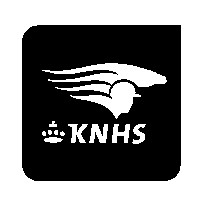 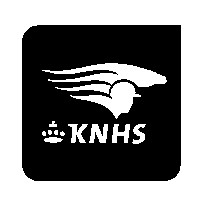 1 Algemene indruk:  	 	 	 	 	 	 	 	 	Handtekening jury: Datum Plaats: 	Hnr: 	 Ring: 	Kl/Cat: 	 Volgnr. - tijd: 	Ruiter: 	 Vereniging: 	Paard: 	 Combinatienr: 	kl/gesl 	 Chipnummer: 	Jury: 	   Rijbaan:    20x40 meter Lichtrijden en/of doorzitten Punten Punten Beoordelingscriteria Tips   Rijbaan:    20x40 meter Lichtrijden en/of doorzitten 1 	A-X-C Binnenkomen in arbeidsdraf 1 	A-X-C Binnenkomen in arbeidsdraf Kwaliteit van de draf. Correcte aanleuning. Nauwkeurigheid van de AC-lijn en de rechtgerichtheid. 2 	C Rechterhand 2 	C Rechterhand Regelmaat en kwaliteit van de draf, correcte aanleuning, impuls en balans. Buiging in de wending. 3 	B Volte 12 – 15 meter 3 	B Volte 12 – 15 meter Regelmaat en kwaliteit van de draf, correcte aanleuning, impuls en balans. Buiging, grootte en vorm van de volte. 4 	A Afwenden, na enkele paardlengtes minimaal 5 meter wijken voor het rechterbeen richting E-H, daarna rechtuit 4 	A Afwenden, na enkele paardlengtes minimaal 5 meter wijken voor het rechterbeen richting E-H, daarna rechtuit 2 Regelmaat en kwaliteit van de draf, correcte aanleuning, impuls en balans. Juiste stelling en buiging in de wending. Correcte stelling en controle in het wijken voor het been. 5 	M-X-K Van hand veranderen en enkele passen de draf verruimen 5 	M-X-K Van hand veranderen en enkele passen de draf verruimen Regelmaat, balans, het ondertreden van het achterbeen, enige verlenging van de passen en het frame. Rechtgerichtheid. Het tonen van verschil ten opzichte van de arbeidsdraf. 6 	A Afwenden, na enkele paardlengtes minimaal 5 meter wijken voor het linkerbeen richting B-M, daarna rechtuit 6 	A Afwenden, na enkele paardlengtes minimaal 5 meter wijken voor het linkerbeen richting B-M, daarna rechtuit 2 Regelmaat en kwaliteit van de draf, correcte aanleuning, impuls en balans. Juiste stelling en buiging in de wending. Correcte stelling en controle in het wijken voor het been. 7 	E Volte 12 – 15 meter 7 	E Volte 12 – 15 meter Regelmaat en kwaliteit van de draf, correcte aanleuning, impuls en balans. Buiging, grootte en vorm van de volte. 8 	Tussen A en F Overgang arbeidsstap 8 	Tussen A en F Overgang arbeidsstap Kwaliteit van de overgang, regelmaat, impuls, balans, correcte aanleuning, nauwkeurigheid. 9 	F-E Van hand veranderen en enkele passen de stap verruimen 9 	F-E Van hand veranderen en enkele passen de stap verruimen Regelmaat, soepelheid van de rug, activiteit, enige verlenging van de passen en het frame, schoudervrijheid. Het tonen van verschil ten opzichte van de arbeidsstap. 10 	Tussen E en H Overgang arbeidsdraf 10 	Tussen E en H Overgang arbeidsdraf Kwaliteit van de overgang, regelmaat, impuls, balans, correcte aanleuning, nauwkeurigheid. 11 	Tussen C en M Arbeidsgalop rechts aanspringen 11 	Tussen C en M Arbeidsgalop rechts aanspringen Kwaliteit van de overgang, regelmaat, impuls, balans, correcte aanleuning, nauwkeurigheid. 12 	B-E-B Grote volte 12 	B-E-B Grote volte Kwaliteit van de galop, correcte aanleuning, impuls en balans. Buiging, grootte en vorm van de volte. 13 	Op de volte tussen E en B Enkele sprongen verruimen 13 	Op de volte tussen E en B Enkele sprongen verruimen Kwaliteit van de galop, correcte aanleuning, balans, enige verlenging van de sprongen en het frame. Rechtgerichtheid. Het behoud van ritme, de vloeiende en nauwkeurige uitvoering van de overgangen. De correcte uitvoering van de gevraagde lijn. 14 	Tussen F en A  Overgang arbeidsdraf 14 	Tussen F en A  Overgang arbeidsdraf Kwaliteit van de overgang, regelmaat, impuls, balans, correcte aanleuning, nauwkeurigheid. 15 	K-X-M Van hand veranderen, daarbij het paard de hals laten strekken 15 	K-X-M Van hand veranderen, daarbij het paard de hals laten strekken 2 Regelmaat, balans, het behoud van het tempo en de activiteit en met correcte verbinding de hals verlengen tot boeg/knie hoogte. Nauwkeurige uitvoering van de gevraagde lijn. 16 	Tussen M en C Teugels op maat maken 16 	Tussen M en C Teugels op maat maken Regelmaat, balans en het op correcte wijze in de hand stellen, het behoud van het tempo en de activiteit. Nauwkeurige uitvoering van de gevraagde lijn. 17 	Tussen C en H Arbeidsgalop links aanspringen 17 	Tussen C en H Arbeidsgalop links aanspringen Kwaliteit van de overgang, regelmaat, impuls, balans, correcte aanleuning, nauwkeurigheid.   Rijbaan:    20x40 meter Lichtrijden en/of doorzitten Punten Punten Beoordelingscriteria Tips   Rijbaan:    20x40 meter Lichtrijden en/of doorzitten 18 	E-B-E Grote volte 18 	E-B-E Grote volte Kwaliteit van de galop, correcte aanleuning, impuls en balans. Buiging, grootte en vorm van de volte. 19 	Op de volte tussen B en E Enkele sprongen verruimen 19 	Op de volte tussen B en E Enkele sprongen verruimen Kwaliteit van de galop, correcte aanleuning, balans, enige verlenging van de sprongen en het frame. Rechtgerichtheid. Het behoud van ritme, de vloeiende en nauwkeurige uitvoering van de overgangen. De correcte uitvoering van de gevraagde lijn. 20 	Tussen E en K Overgang arbeidsdraf 20 	Tussen E en K Overgang arbeidsdraf Kwaliteit van de overgang, regelmaat, impuls, balans, correcte aanleuning, nauwkeurigheid. 21 	A Afwenden, daarna arbeidsstap 21 	A Afwenden, daarna arbeidsstap Kwaliteit van de gangen en de overgang. Correcte aanleuning, impuls en balans. Nauwkeurigheid van de AC-lijn en de rechtgerichtheid. Buiging in de wending. 22 	Tussen X en G Halthouden en groeten 22 	Tussen X en G Halthouden en groeten Kwaliteit van de gang, de overgang en het halthouden. Correcte aanleuning. Nauwkeurigheid van de AC-lijn en de rechtgerichtheid. In stap de rijbaan verlaten In stap de rijbaan verlaten In stap de rijbaan verlaten 23 Gangen 23 Gangen Takt; regelmaat en ruimte 24 De impuls 24 De impuls De activiteit door de ruiter opgewekt en beheerst  25 Het rechtgerichte, ontspannen en in aanleuning gaande paard  25 Het rechtgerichte, ontspannen en in aanleuning gaande paard  Rechtgerichtheid; los door het lijf bewegend; de souplesse en ontspanning, de aanleuning met de nek als hoogste punt; ontvankelijk voor de hulpen 26 Harmonie 26 Harmonie Het gevoel van de ruiter en de wijze waarop op het paard wordt ingewerkt; het op een sympathieke en paardvriendelijke manier van rijden; correct gebruik van hulpmiddelen; paard heeft vertrouwen en is van goede wil 27 De houding en zit van de ruiter/amazone en het effect van de hulpen 27 De houding en zit van de ruiter/amazone en het effect van de hulpen In balans; correct; onafhankelijk; in het middelpunt van het zadel; correcte positie van bovenlichaam; arm; elleboog; hand; been en hak; soepel en ongedwongen. De invloed van de hulpen volgens het scala van africhting; de invloed van de hulpen op de correcte uitvoering van de oefeningen; het gedoseerd geven van de hulpen; de gehoorzaamheid van het paard op de hulpen Subtotaal Subtotaal Strafpunten Strafpunten Eindtotaal (van totaal 300 punten) Eindtotaal (van totaal 300 punten) 